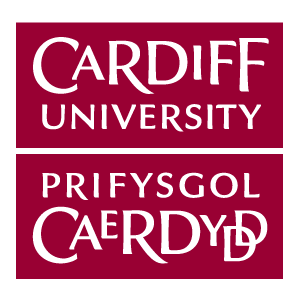 POLISI DIOGELU DATADIBEN A CHWMPASDiben y Polisi Diogelu Data yw egluro’r gofynion o dan ddeddfwriaeth diogelu data sy’n cynnwys yn bennaf Reoliad Diogelu Data Cyffredinol y DU (UK GDPR) a Deddf Diogelu Data 2018 (DPA 2018) yng nghyd-destun Prifysgol Caerdydd, i amlinellu’r dyraniad mewnol cysylltiedig o gyfrifoldebau a dyletswyddau, a nodi'r strwythur ar gyfer hwyluso cydymffurfiaeth. Mae'r polisi hwn yn cefnogi'r brifysgol i ddangos ei bod yn cydymffurfio â deddfwriaeth diogelu data i unigolion data a'r rheolydd diogelu data a phreifatrwydd yn y DU (Comisiynydd Gwybodaeth).Mae’r polisi hwn yn berthnasol i aelodau Prifysgol Caerdydd fel y’i diffinnir dan Ddeddfiad 2 – Aelodau’r Brifysgol ac unrhyw barti arall sydd ynghlwm lle caiff data personol ei brosesu ar ran Prifysgol Caerdydd.  POLISI Rhaid i Brifysgol Caerdydd weithredu bob amser mewn modd sy'n gyson â rhwymedigaethau Rheolydd Data o dan ddarpariaethau deddfwriaeth diogelu data, gan sicrhau bod preifatrwydd yn ystyriaeth allweddol yn ei gweithrediadau, bod unrhyw gofrestriadau a thaliadau gorfodol i gyrff rheoleiddio wedi’u diweddaru, a bod hawliau unigolion data o dan y ddeddfwriaeth yn cael eu parchu.  Lle mae Prifysgol Caerdydd yn prosesu data personol ar ran Rheolydd Data arall, bydd y Brifysgol bob amser yn prosesu’r data yn unol â’r cyfarwyddiadau a’r rhwymedigaethau cytundebol y cytunwyd arnynt gyda’r Rheolydd Data hwnnw ac mewn unrhyw achos yn unol â rhwymedigaethau Prosesydd Data o dan ddeddfwriaeth diogelu data.Bydd pob aelod o'r Brifysgol sy'n ymdrin â data personol neu sydd â mynediad at ddata o’r fath dan reolaeth neu ar ran y Brifysgol yn cydymffurfio â darpariaethau perthnasol deddfwriaeth diogelu data mewn perthynas â phrosesu data personol.  Mae Data Personol yn golygu unrhyw wybodaeth sydd wedi'i chofnodi am unigolyn byw y mae modd ei adnabod o’r data dan sylw neu o’r data hwnnw ochr yn ochr ag unrhyw wybodaeth arall sydd ar gael.  Mae hyn yn cynnwys, ymhlith pethau eraill, gwybodaeth a gedwir mewn cofnodion papur, cofnodion electronig, ffeiliau digidol, recordiadau fideo a sain, delweddau ffotograffig.Prosesu yw cyflawni unrhyw weithrediad sy'n ymwneud â data personol (gan gynnwys casglu, cyrchu, cynnal, trin, copïo, ffugenwi, anonymeiddio, dadansoddi, datgelu neu ddileu) yn ogystal â storio neu ymdrin â data personol.Hawliau unigolion dataBydd Prifysgol Caerdydd yn parchu hawliau unigolion fel sy’n berthnasol ac fel y diffinnir yn neddfwriaeth diogelu data gan gynnwys yr hawl: - i gael gwybod am brosesu (Erthygl 13 ac 14)
- i gael mynediad at eu data personol (Erthygl 15)
- i gywiro data personol anghywir (Erthygl 16)
- i ddileu (Erthygl 17) 
- i gyfyngu ar brosesu (Erthygl 18)  
- i gludo data (Erthygl 20)  
- i wrthwynebu prosesu, gan gynnwys gwrthwynebu marchnata uniongyrchol (Erthygl 21) 
- sy’n ymwneud â gwneud penderfyniadau awtomataidd, gan gynnwys proffilio (Erthygl 22)  Bydd gwybodaeth bellach ynglŷn â’r hawliau hyn, lle y gallent fod yn berthnasol a sut y gellir eu mynnu, yn cael ei darparu ar dudalennau Diogelu Datagwefan Prifysgol Caerdydd.  Bydd Prifysgol Caerdydd yn hysbysu staff, myfyrwyr, cyn-fyfyrwyr ac unigolion data eraill ynglŷn â sut mae'n defnyddio eu data personol, gyda phwy caiff eu data ei rannu ac unrhyw wybodaeth berthnasol arall yn unol â gofynion hysbysiadau preifatrwydd. Bydd yr hysbysiadau hyn yn cael eu cyfleu i unigolion data wrth gasglu eu data personol a phan fydd amrywiadau lle bo hynny’n briodol, a bydd hysbysiadau’n cael eu cyflenwi drwy’r Tudalennau Diogelu Data.Prosesu data personolBydd Prifysgol Caerdydd a’i holl aelodau’n prosesu data personol yn unol â’r seiliau cyfreithlon a nodir yn Erthygl 6, ac unrhyw amodau perthnasol a nodir dan Erthygl 9 ar gyfer data categori arbennig ac Erthygl 10 ar gyfer data euogfarnau troseddol GDPR y DU fel sy’n berthnasol, a’r Egwyddorion Data Diogelu fel y nodir yn Erthygl 5.  Yn gryno, mae'r egwyddorion diogelu data yn nodi bod rhaid i ddata personol:gael ei brosesu'n gyfreithlon, yn deg ac yn dryloyw;gael ei brosesu at ddibenion penodedig;fod yn ddigonol, yn berthnasol a heb fod yn ormodol;fod yn gywir ac yn gyfredol;beidio â chael ei gadw’n hwy nag sy’n angenrheidiol;gael ei ddiogelu a’i warchod yn briodol rhag mynediad anawdurdodedig, colled neu ddatgelu.Bydd Prifysgol Caerdydd yn parchu hawliau preifatrwydd unigolion mewn perthynas â chyfathrebiadau electronig lle mae marchnata uniongyrchol yn cael ei gynnal yn unol â'r Rheoliadau Preifatrwydd a Chyfathrebu Electronig (PECR).Trosglwyddiadau rhyngwladolNi fydd y brifysgol yn trosglwyddo data personol, i drydydd gwledydd neu sefydliadau rhyngwladol sydd wedi’u lleoli y tu allan i’r DU oni bai eu bod wedi’u diogelu’n ddigonol ac yn unol â’r egwyddor gyffredinol ar gyfer trosglwyddiadau fel a nodwyd yn Erthygl 44 GDPR y DU. At ddibenion trosglwyddiadau rhyngwladol, mae diogelwch digonol yn golygu bod y wlad gyrchfanol naill ai wedi’i nodi gan y DU fel un sydd â chyfreithiau Diogelu Data digonol, mae rheolau corfforaethol rhwymol ar waith gyda’r sefydliad trydydd parti, ac mae cymalau cytundebol safonol priodol wedi’u hatodi i’r contract neu mae rhan-ddirymiad priodol o fewn y Ddeddf Diogelu Data sy’n berthnasol ar gyfer sefyllfaoedd penodol.Proseswyr trydydd parti Pan gyflogir sefydliadau trydydd parti i brosesu data personol ar ran Prifysgol Caerdydd, gwneir hyn gan roi sylw dyledus i’r rhwymedigaethau cyfreithiol a chytundebol a osodir ar y brifysgol fel rheolydd a’r sefydliad trydydd parti fel prosesydd yn unol ag Erthygl 28 o GDPR y DU.ROLAU A CHYFRIFOLDEBAU Y brifysgol fel corff corfforaethol yw’r Rheolwr Data. Oni nodir yn wahanol mae rolau a chyfrifoldebau fel ag y maent wedi’u nodi yn y Polisi Diogelwch Gwybodaeth.  Yr uwch swyddog sy’n gyfrifol am gydymffurfiaeth y Brifysgol â deddfwriaeth Diogelu Data yw’r Uwch-berchennog Risg Gwybodaeth. Bydd yr Uwch-berchennog Risg Gwybodaeth yn gyfrifol am:ystyried a ddylid adrodd am achos difrifol o dorri rheolau data i Swyddfa’r Comisiynydd Gwybodaeth gan roi sylw dyledus i gyngor y Swyddog Diogelu Data;enwebu Swyddog Diogelu Data dynodedig ar gyfer y Brifysgol yn unol â'i rhwymedigaethau fel rheolydd data ac awdurdod cyhoeddus;rhoi awdurdod ar gyfer gweithgarwch arfaethedig y Brifysgol lle mae data personol i’w brosesu yn y fath fodd fel bod Asesiad o’r Effaith ar Ddiogelu Data (neu asesiad risg cyfwerth) yn nodi ei fod yn risg sylweddol iawn (fel y’i diffinnir yn y Fframwaith Rheoli Risg).Mae’r Swyddog Diogelu Data yn gyfrifol am:monitro a chynghori ar gydymffurfiaeth â deddfwriaeth diogelu data a rhwymedigaethau prifysgol ar lefel prifysgol gan gynnwys codi ymwybyddiaeth, hyfforddiant ac archwiliadau; cydweithredu â'r Comisiynydd Gwybodaeth a bod yn brif bwynt cyswllt iddo; cynghori ar Asesiadau Effaith Diogelu Data a risgiau a rheolaethau a nodwyd; goruchwylio'r gwaith o hwyluso hawliau unigolion data;asesu a chynghori ar ddigwyddiadau diogelwch gwybodaeth yr adroddwyd amdanynt ac unrhyw ymchwiliadau cysylltiedig;datblygu polisi penodol a chanllawiau ategol ar faterion diogelu data ar gyfer aelodau'r brifysgoladrodd yn flynyddol ar faterion yn ymwneud â chydymffurfiaeth diogelu data i'r Pwyllgor Llywodraethu.Mae Arweinwyr Data yn gyfrifol am roi awdurdod ar gyfer gweithgarwch arfaethedig y brifysgol lle mae data personol i gael ei brosesu yn y fath fodd fel bod Asesiad o’r Effaith ar Ddiogelu Data (neu asesiad risg cyfwerth) yn nodi ei fod yn risg sylweddol iawn (fel y’i diffinnir yn y Fframwaith Rheoli Risg). Mae Stiwardiaid Data yn gyfrifol am roi awdurdod ar gyfer gweithgarwch arfaethedig y brifysgol lle mae data personol i gael ei brosesu yn y fath fodd fel bod Asesiad o’r Effaith ar Ddiogelu Data (neu asesiad risg cyfwerth) yn nodi ei fod yn risg cymedrol (fel y’i diffinnir yn y Fframwaith Rheoli Risg) ac am hysbysu’r Arweinydd Data. Bydd pob tîm Ysgol/Gwasanaeth Proffesiynol yn gyfrifol am:sefydlu eu protocolau eu hunain ar gyfer prosesu data personol gyda chefnogaeth gan y Swyddog Diogelu Data lle bo angen; monitro eu cydymffurfiaeth eu hunain â pholisi'r brifysgol ar ddiogelu data gyda chefnogaeth gan y Swyddog Diogelu Data lle bo angen;sicrhau bod o leiaf un unigolyn o bob tîm Ysgol/Gwasanaeth Proffesiynol yn cael ei enwebu gan y Rheolwr Ysgol/Pennaeth Gwasanaeth Proffesiynol er mwyn cynorthwyo’r Swyddog Diogelu Data i hwyluso hawliau unigolion data gan gynnwys cydosod data yn ôl yr angen mewn ymateb i geisiadau mynediad gan unigolion. Cofrestrydd y Coleg fydd y cyswllt ar gyfer gwybodaeth a gedwir ar lefel Coleg.Bydd pob unigolyn yn:prosesu data personol yn unol â’r polisi hwn a’r Polisi Dosbarthu a Thrin Gwybodaeth ac gydag egwyddorion diogelu data, gan sicrhau bod sail gyfreithlon (wedi’i dileu “yn sail gyfreithlon”) i wneud hynny a lle cafodd ei awdurdodi gan y brifysgol i wneud hynny; cwblhau'r hyfforddiant Diogelu Gwybodaeth blynyddol gorfodol ac unrhyw hyfforddiant diogelu data nad yw'n orfodol fel sy'n ofynnol gan yr Uwch-berchennog Risg Gwybodaeth;cwblhau Asesiadau Effaith Diogelu Data lle mae ein proses sgrinio fewnol wedi nodi posibilrwydd o risg uchel i unigolion; darparu gwybodaeth i gefnogi Cofnod o Weithgareddau Prosesu a Chofrestr Asedau Gwybodaeth y brifysgol lle bo'n briodol;adrodd am golledion data personol a datgeliadau anawdurdodedig, achosion o dorri’r polisi hwn, i’r Ddesg Gwasanaeth TG cyn gynted ag y cânt eu darganfod ac i gynorthwyo’r Swyddog Diogelu Data i fynd i’r afael â’r digwyddiad yn unol â’r Weithdrefn Rheoli Digwyddiad Diogelwch Gwybodaeth;peidio â datgelu data personol yn fwriadol neu'n ddiofal i newid, datguddiad, colled nac i gael ei ddefnyddio gan unrhyw un heb awdurdod. peidio â datgelu data personol (gan gynnwys datgeliadau llafar) i drydydd parti naill ai drwy weithredu neu ddiffyg gweithredu lle gwyddir nad oes gan y trydydd parti hawl i dderbyn y data hwnnw:peidio â chael mynediad at gofnodion data personol er budd a/neu elw personol, hyd yn oed pan fo’r un aelod wedi cael caniatâd i gyrchu’r system gofnodion ei hun at ddibenion busnes.  ceisio cyngor gan eu rheolwr llinell a/neu TG y Brifysgol a/neu Swyddog Diogelu Data’r Brifysgol, lle maent yn ansicr ynghylch mesurau diogelwch neu fesurau diogelu data priodol.Gall unrhyw ddiffyg cydymffurfio â deddfwriaeth diogelu data arwain y Brifysgol a/neu’r unigolyn i wynebu camau cyfreithiol, hawliadau am iawndal sylweddol a dirwyon gan y Comisiynydd Gwybodaeth. Mae prosesu data personol heb awdurdod yn fater disgyblu posibl y gellid ei ystyried o dan y côd disgyblu perthnasol a gall achosion difrifol o dorri’r côd roi ‘achos da’ dros ddiswyddo a/neu fod yn gyfystyr â thramgwydd droseddol.PERTHYNAS Â PHOLISÏAU A GWEITHDREFNAU PRESENNOLMae’r polisi hwn yn rhan o’r Fframwaith Rheoli Diogelwch Gwybodaeth.  Dylid ei ddarllen ochr yn ochr â'r:Polisi Diogelu Gwybodaeth Asesiad Effaith Diogelu Data/Asesiad Risg arallMae perthynas rhyngddo hefyd â pholisïau eraill y Brifysgol, yn benodol:Polisi a Gweithdrefnau Rheoli Achosion Diogelwch GwybodaethPolisi CyfrinacheddPolisi Rheoli CofnodionPolisi CaffaelCôd Ymarfer ar gyfer Profion Adnabod FfotograffigDIWEDD Y POLISITabl Rheoli’r FersiwnTabl Rheoli’r FersiwnEnw’r DdogfenPolisi Diogelu DataNoddwr Polisi Bwrdd Gweithredol y BrifysgolUwch-berchennog Risg Gwybodaeth – Cwnsler Cyffredinol ac Ysgrifennydd y BrifysgolPerchennog y PolisiUwch-gynghorydd Cydymffurfio a Swyddog Diogelu Data, Swyddfa Ysgrifennydd y Brifysgol Awdur y PolisiUwch-gynghorydd Cydymffurfio a Swyddog Diogelu Data, Swyddfa Ysgrifennydd y BrifysgolRhif y Fersiwn:2.1Canlyniad yr Effaith ar Gydraddoldeb a Dyddiad Cyflwyno’r FfurflenAsesiad o’r Effaith ar Gydraddoldeb a gynhaliwyd ym mis Medi 2022 - Nodwyd effaith andwyol bosibl ynghylch casglu data, ynghylch nodwedd warchod ailbennu rhywedd a’r posibilrwydd na fyddai data o’r fath yn cael ei brosesu gyda mesurau diogelu priodol. Mae’r risg hwn yn cael ei liniaru'n ddigonol gan ein Polisi Traws.Dyddiad Cymeradwyo:7 Mawrth 2023Cymeradwywyd gan:Bwrdd Gweithredol y BrifysgolDyddiad Gweithredu:Ebrill 2023Dyddiad yr Adolygiad Diwethaf:Mai 2018Dyddiad yr Adolygiad Nesaf:Ebrill 2024At Ddefnydd y Swyddfa – Allweddeiriau ar gyfer y nodwedd chwilio